 					                  IPR2
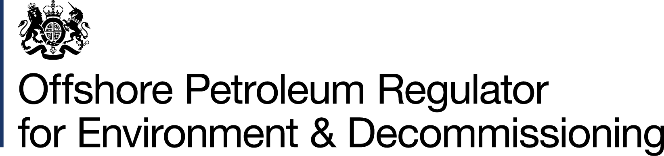 The Offshore Decommissioning Unit will be in contact should any additional information be required and note that following review of this information, ODU will be in contact regarding the outcome of this consultation.  For further information or guidance please contact: odu@energysecurity.gov.uk  Operator Details Operator Details Company Contact Job Title Email Tel 1 Field Name 2 Field Operator 3 Pipeline Operator (if different from 2) 4 Pipeline Number 5Pipeline FromPipeline To5As specified on PWA/PWAV including quadrant and block number and latitude and longitude in minutes to 2 decimal places WGS84 datumAs specified on PWA/PWAV including quadrant and block number and latitude and longitude in minutes to 2 decimal places WGS84 datum56Section(s) currently in the IPR if different from 5: Section(s) currently in the IPR if different from 5: 6Pipeline FromPipeline To6As specified on PWA/PWAV including quadrant and block number and latitude and longitude in minutes to 2 decimal places WGS84 datumAs specified on PWA/PWAV including quadrant and block number and latitude and longitude in minutes to 2 decimal places WGS84 datum667Please provide details of burial status and any stabilisation material8State whether pipeline is within a marine protected environmentYes/No - if Yes please state which one.Survey Frequency Survey Frequency Survey Frequency 9Current frequency of surveys  10Proposed new frequency of surveys 11Justification for requesting change to survey frequencies 12Provide two latest summaries of surveys to inform a decision 13.  Any other information